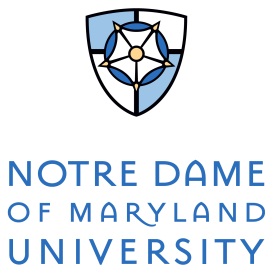 A Child’s Place  Special Programs Permission I do_____ do not_____ give permission for my child, __________________________________,to participate in planned special programs while enrolled at A Child’s Place. These programs are age appropriate enrichment programs that are contracted to perform solely at A Child’s Place. ______________________________________________________________________________Parent Signature                                                                                              Date